Návrh usnesení:Zastupitelstvo města Prostějova  s c h v a l u j eprodej části pozemku p.č. 597/1 – ostatní plocha v k.ú. Prostějov o výměře cca 8 m2 (přesná výměra bude známá po zpracování geometrického plánu) do spoluvlastnictví a to každému spoluvlastnický podíl o velikosti 1/2, za následujících podmínek:za kupní cenu ve výši dle znaleckého posudku (cena obvyklá) 800 Kč/m2, tj. celkem cca 6.400 Kč, splatnou před podpisem kupní smlouvy, náklady spojené s vypracováním geometrického plánu, znaleckého posudku a správní poplatek spojený s podáním návrhu na povolení vkladu vlastnického práva do katastru nemovitostí uhradí kupující.Důvodová zpráva:Na Odbor správy a údržby majetku města se dne 21.05.2018 obrátili žadatelé se žádostí o odprodej části pozemku Statutárního města Prostějova p.č. 597/1 v k.ú. Prostějov o výměře cca 8 m2, na které je postavená zděná zídka ve spoluvlastnictví žadatelů. Koupí předmětné části pozemku hodlají majetkoprávně dořešit umístění stavby zídky na pozemku Statutárního města Prostějova v souvislosti s uvažovanou výstavbou garáže. Obdobnou záležitost řešil tehdejší Odbor správy majetku města Městského úřadu v Prostějově v roce 2007 s vlastníky pozemků p.č. 624/1 a p.č. 621/1, oba v k.ú. Prostějov, kteří na části pozemku p.č. 597/1 v k.ú. Prostějov (nyní pozemky p.č. 597/80, p.č. 624/3, p.č. 597/79, část pozemku p.č. 621/2 a p.č. 597/78, vše v k.ú. Prostějov) vybudovali dvojgaráže v linii stávajícího plotu a následně zjistili, že plot, a tím pádem i část stavby garáže, není na pozemku v jejich vlastnictví, ale na pozemku ve vlastnictví Statutárního města Prostějova. Záležitost je řešena pod sp. zn. OSUMM 202/2018.  Odbor územního plánování a památkové péče sděluje, že: - Dotčená část pozemku se nachází ve stabilizované ploše č. 0066 smíšené obytné (SX). - Prodej části pozemku 597/1 v k.ú. Prostějov o výměře cca 8 m2 za účelem dorovnání majetkoprávních vztahů je z hlediska územního plánu možný. Odbor územního plánování a památkové péče nemá k prodeji uvedené části pozemku námitek.Odbor rozvoje a investic posoudil uvedenou žádost a sděluje, že nemá námitky k odprodeji uvedené části pozemku za účelem majetkoprávního dořešení umístění plotu na pozemku ve vlastnictví Statutárního města Prostějova, a to z důvodu obdobného postupu u sousedních pozemků p.č. 597/78 a p.č. 597/79, k.ú. Prostějov.Komise pro rozvoj města a podporu podnikání ve svém stanovisku ze dne 19.06.2018 doporučuje Radě města Prostějova vyhovět žádosti o prodej části pozemku p.č. 597/1 v k.ú. Prostějov.Rada města Prostějova dne 31.07.2018 usnesením 8708 vyhlásila záměr prodeje části pozemku p.č. 597/1 – ostatní plocha v k.ú. Prostějov o výměře cca 8 m2 (přesná výměra bude známá po zpracování geometrického plánu) za následujících podmínek:za kupní cenu ve výši minimálně dle znaleckého posudku (cena obvyklá) splatnou před podpisem kupní smlouvy, náklady spojené s vypracováním geometrického plánu, znaleckého posudku a správní poplatek spojený s podáním návrhu na povolení vkladu vlastnického práva do katastru nemovitostí uhradí kupující.Záměr prodeje části předmětného pozemku byl v souladu s příslušnými ustanoveními zákona č. 128/2000 Sb., o obcích (obecní zřízení), ve znění pozdějších předpisů, zveřejněn vyvěšením na úřední desce Magistrátu města Prostějova a způsobem umožňujícím dálkový přístup. Ke dni zpracování materiálu se k vyhlášenému záměru nikdo jiný nepřihlásil.Dle znaleckého posudku byla obvyklá cena předmětného pozemku znalcem stanovena ve výši 800 Kč/m2.Odbor správy a údržby majetku města nemá námitek ke schválení prodeje části pozemku p.č. 597/1 – ostatní plocha v k.ú. Prostějov o výměře cca 8 m2 do spoluvlastnictví a to každému spoluvlastnický podíl o velikosti 1/2, za podmínek dle návrhu usnesení. Na požadované části pozemku nejsou vedeny žádné inženýrské sítě.Žadatelé nejsou dlužníky Statutárního města Prostějova.Materiál byl předložen k projednání na schůzi Finančního výboru dne 20.08.2018.Osobní údaje fyzických osob jsou z textu vyjmuty v souladu s příslušnými ustanoveními zákona č.101/2000 Sb., o ochraně osobních údajů a o změně některých zákonů, ve znění pozdějších předpisů. Úplné znění materiálu je v souladu s příslušnými ustanoveními zákona č. 128/2000 Sb., o obcích (obecní zřízení), ve znění pozdějších předpisů k nahlédnutí na Magistrátu města Prostějova.Přílohy: 	situační mapyProstějov:	13.08.2018Osoba odpovědná za zpracování materiálu: 	Mgr. Libor Vojtek, vedoucí Odboru správy a údržby majetku města, 	v zastoupení Bc. Vladimír Hofman, vedoucí oddělenínakládání s majetkem města Odboru SÚMM, v. r. Zpracoval: 	Jiří Grygar, odborný referent oddělení nakládání s majetkem města Odboru SÚMM,v zastoupení Bc. Vladimír Hofman, vedoucí oddělení nakládání s majetkem města Odboru SÚMM, v. r. 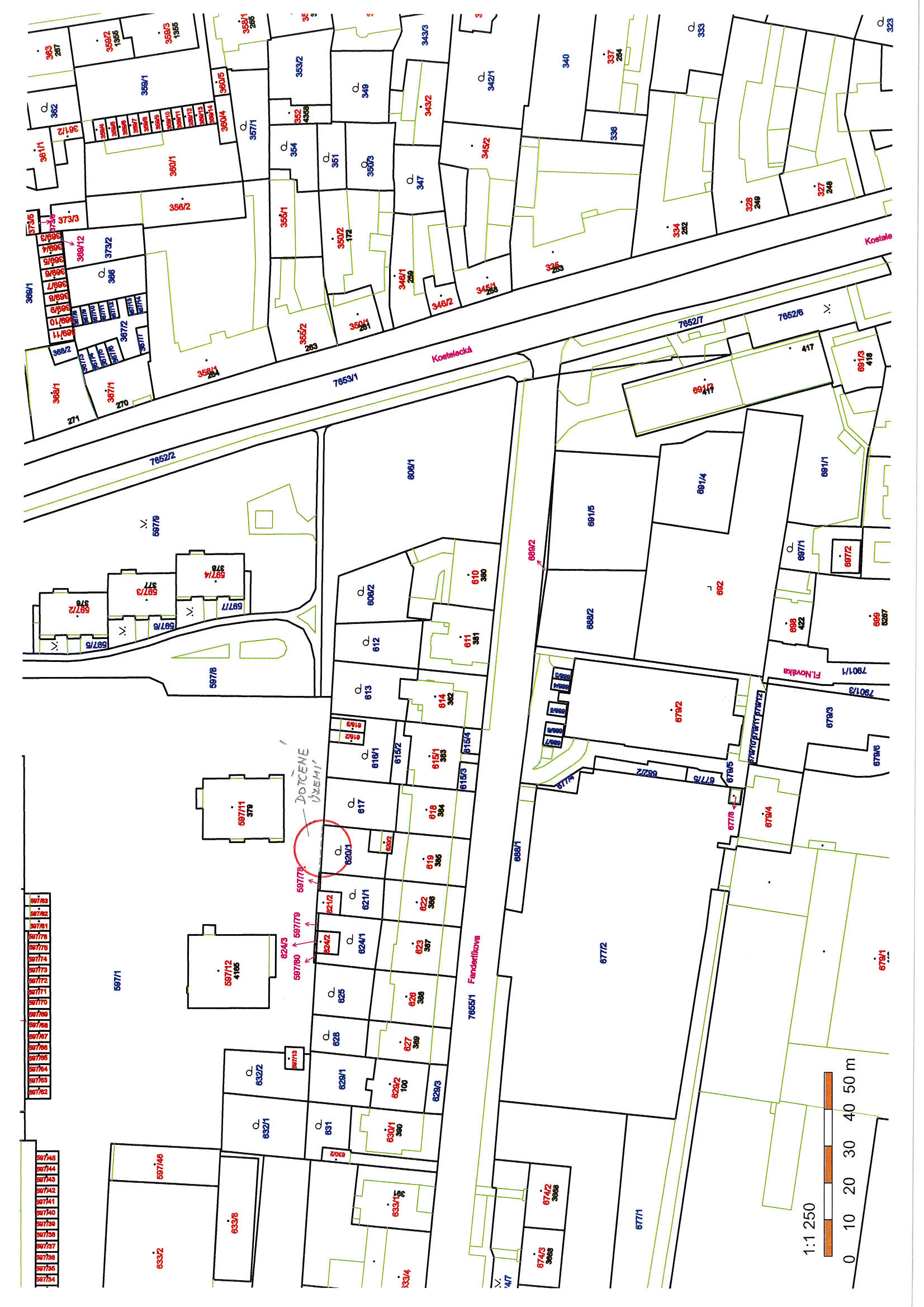 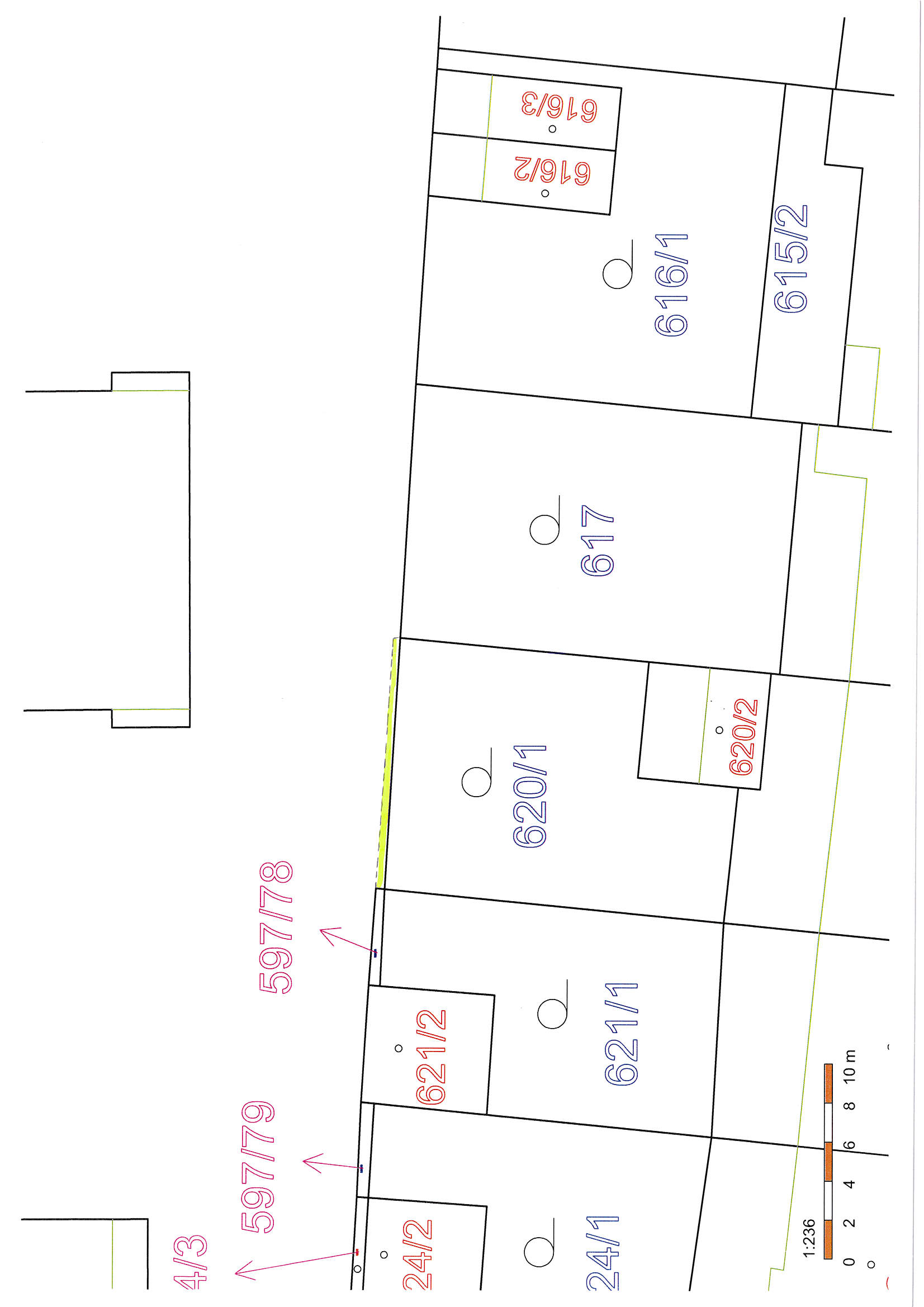 MATERIÁLMATERIÁLMATERIÁLčíslo: pro zasedání  pro zasedání  pro zasedání  pro zasedání  pro zasedání  pro zasedání  Zastupitelstva města Prostějova konané dne 27.08.2018Zastupitelstva města Prostějova konané dne 27.08.2018Zastupitelstva města Prostějova konané dne 27.08.2018Zastupitelstva města Prostějova konané dne 27.08.2018Zastupitelstva města Prostějova konané dne 27.08.2018Zastupitelstva města Prostějova konané dne 27.08.2018Název materiálu:Název materiálu:Schválení prodeje části pozemku p.č. 597/1 v k.ú. ProstějovSchválení prodeje části pozemku p.č. 597/1 v k.ú. ProstějovSchválení prodeje části pozemku p.č. 597/1 v k.ú. ProstějovPředkládá:Předkládá:Rada města ProstějovaRada města ProstějovaRada města ProstějovaMgr. Jiří Pospíšil, náměstek primátorky, v. r. Mgr. Jiří Pospíšil, náměstek primátorky, v. r. Mgr. Jiří Pospíšil, náměstek primátorky, v. r. 